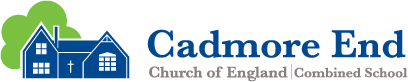 Handwriting (Continuous Cursive) 2021-2023Cycle B = 2021-2022 Cycle A= 2022-2023Handwriting (Continuous Cursive) 2021-2023Cycle B = 2021-2022 Cycle A= 2022-2023Handwriting (Continuous Cursive) 2021-2023Cycle B = 2021-2022 Cycle A= 2022-2023Handwriting (Continuous Cursive) 2021-2023Cycle B = 2021-2022 Cycle A= 2022-2023Handwriting (Continuous Cursive) 2021-2023Cycle B = 2021-2022 Cycle A= 2022-2023Handwriting (Continuous Cursive) 2021-2023Cycle B = 2021-2022 Cycle A= 2022-2023Handwriting (Continuous Cursive) 2021-2023Cycle B = 2021-2022 Cycle A= 2022-2023ClassAUTUMN 1AUTUMN 2SPRING 1SPRING 2SUMMER 1SUMMER 2Class 2 Cycle AJourney to Continuous Cursive – Year 1The Ladder Family (l, i, u, t, y and j)Assess and Review The One-Armed Robot Family (n, m and h )The One-Armed Robot Family (k, b, p and r )Assess and Review The Curly Caterpillar Family(c, a, d, e, s and g)The Curly Caterpillar Family(f, q and o)Assess and Review The Zig Zag Monster Family (z, v, w and x)Assess and ReviewClass 2 cycle BJourney to Continuous Cursive – Year 1 The Ladder Family (l, i, u, t, y and j)Assess and Review The One-Armed Robot Family (n, m and h )The One-Armed Robot Family (k, b, p and r )Assess and Review The Curly Caterpillar Family(c, a, d, e, s and g)The Curly Caterpillar Family(f, q and o)Assess and Review The Zig Zag Monster Family (z, v, w and x)Assess and ReviewClass 3/4 Cycle A*Will need reviewing at end of academic year.* Class 3/4 cycle BThe Ladder Family with Joins (l, i, u, t, y and j)Assess and Review The One-Armed Robot Family with Joins(n, m and h )The One-Armed Robot Family (k, b, p and r ) with JoinsAssess and Review The Curly Caterpillar Family(c, a, d, e, s and g) with JoinsThe Curly Caterpillar Family(f, q and o) with JoinsAssess and Review The Zig Zag Monster Family (z, v, w and x) with JoinsAssess and Review